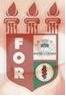 PLANILHA PARA CADASTROS DE LIVROS  BIBLIOTECA MARIA APARECIDA POURCHET CAMPOS        Classificação:       616.314                                  Código:	3321  Cutter:         D556a                                               Data: Turma 2015Autor(s):  Didier, Talitha CaraccioloTitulo: AVALIAÇÃO DA CONDIÇÃO BUCAL DE PACIENTES EM UNIDADES DE INTERNAÇÃO HOSPITALAR APÓS INTERVENÇÃO ODONTOLÓGICA EDUCATIVA E PREVENTIVAOrientador(a): profª. Dra. Jerlúcia Cavalcanti das Neves MeloCoorientador(a): Edição:  1ª        Editora  Ed. Do Autor     Local:  Recife    Ano:  2015  Páginas:  61Notas:  TCC – 1ª Turma graduação - 2015